РЕШЕНИЕ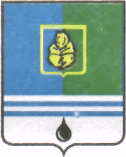 ДУМЫ ГОРОДА КОГАЛЫМАХанты-Мансийского автономного округа - ЮгрыОт «23» марта 2022г. 							 №94-ГДО внесении измененийв решение Думы города Когалыма от 29.09.2021 №6-ГДВ соответствии со статьей 8 Регламента Думы города Когалыма, решением Думы города Когалыма от 02.02.2022 №65-ГД «Об утверждении Положений о постоянных Комиссиях Думы города Когалыма седьмого созыва», рассмотрев заявление Шмакова Александра Владимировича о досрочном прекращении полномочий председателя постоянной Комиссии Думы города Когалыма по социальной политике от 18.03.2022, Дума города Когалыма РЕШИЛА:Внести в решение Думы города Когалыма от 29.09.2021 №6-ГД «О председателе и заместителе председателя постоянной Комиссии Думы города Когалыма по социальной политике» (далее – решение) следующие изменения:пункт 1 решения изложить в следующей редакции:«1. Избрать Шарафутдинову Ирину Равильевну - депутата Думы города Когалыма седьмого созыва председателем постоянной Комиссии Думы города Когалыма по социальной политике.»;1.2. пункт 2 решения изложить в следующей редакции:«2. Избрать Маренюка Вячеслава Михайловича - депутата Думы города Когалыма седьмого созыва заместителем председателя постоянной Комиссии Думы города Когалыма по социальной политике.».ПредседательДумы города Когалыма					А.Ю.Говорищева